REGISTRO PRESENZE LABORATORIO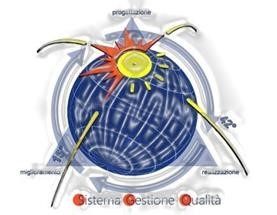       Registro presenze laboratorio      Registro presenze laboratorio      Registro presenze laboratorioSez. “8.4 Controllo dei processi, prodotti e servizi forniti dall’esterno”Sez. “8.4 Controllo dei processi, prodotti e servizi forniti dall’esterno”Sez. “8.4 Controllo dei processi, prodotti e servizi forniti dall’esterno”MOD  8.4_7Ed. 1 Rev.0 del 15/03/2022Red. RSGQ App.DSPag. _____DOCENTECLASSEDATAORADALLE ORE – ALLE OREATTIVITA’ SVOLATAMATERIALE PRODOTTOANNOTAZIONE